Supplementary materialTable S1.  Model selection of the effects of the different abiotic variables on the presence of Ae mariae larvae. df = degrees of freedom; ΔAIC, Akaike’s information criterion difference with the best model; “+”, additive effect. Table S2.  Model selection of the effects of the biotic factors on the abundance of Ae mariae larvae. df = degrees of freedom; ΔAIC, Akaike’s information criterion difference with the best model; “+”, additive effect.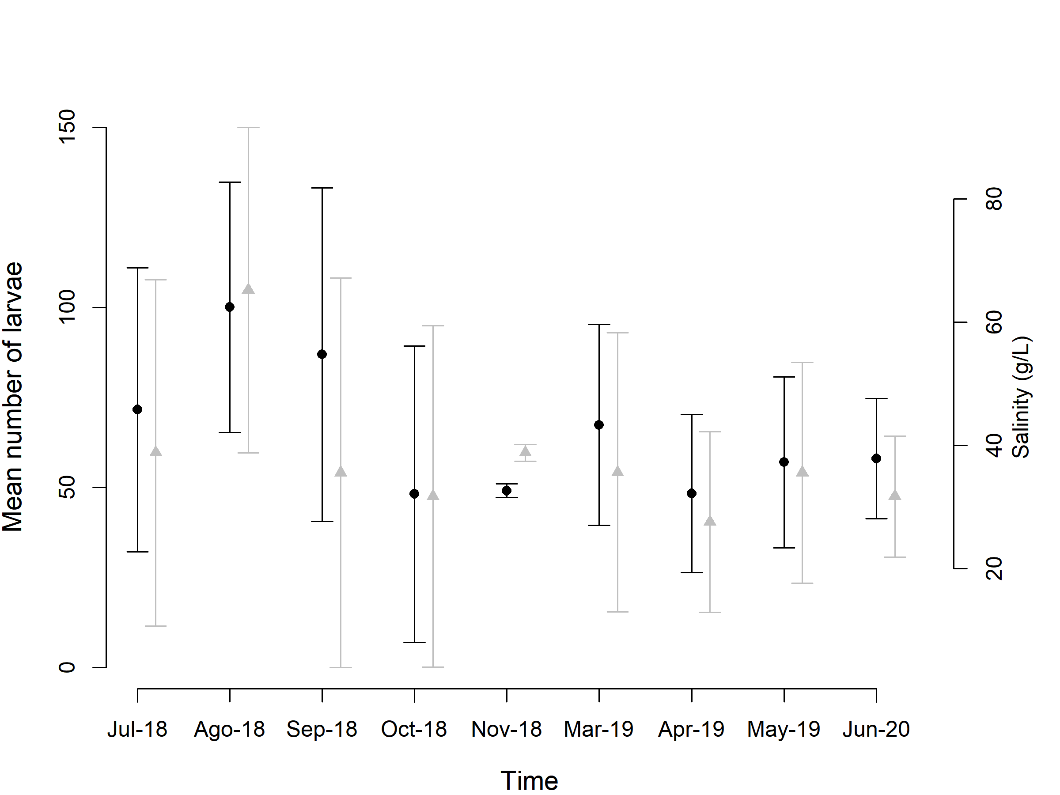 Figure S1. Mean number of larvae in each sampling occasion (black dots) and mean water salinity in the same sampling occasions (grey triangles). Bars indicate the standard deviations of each measurement.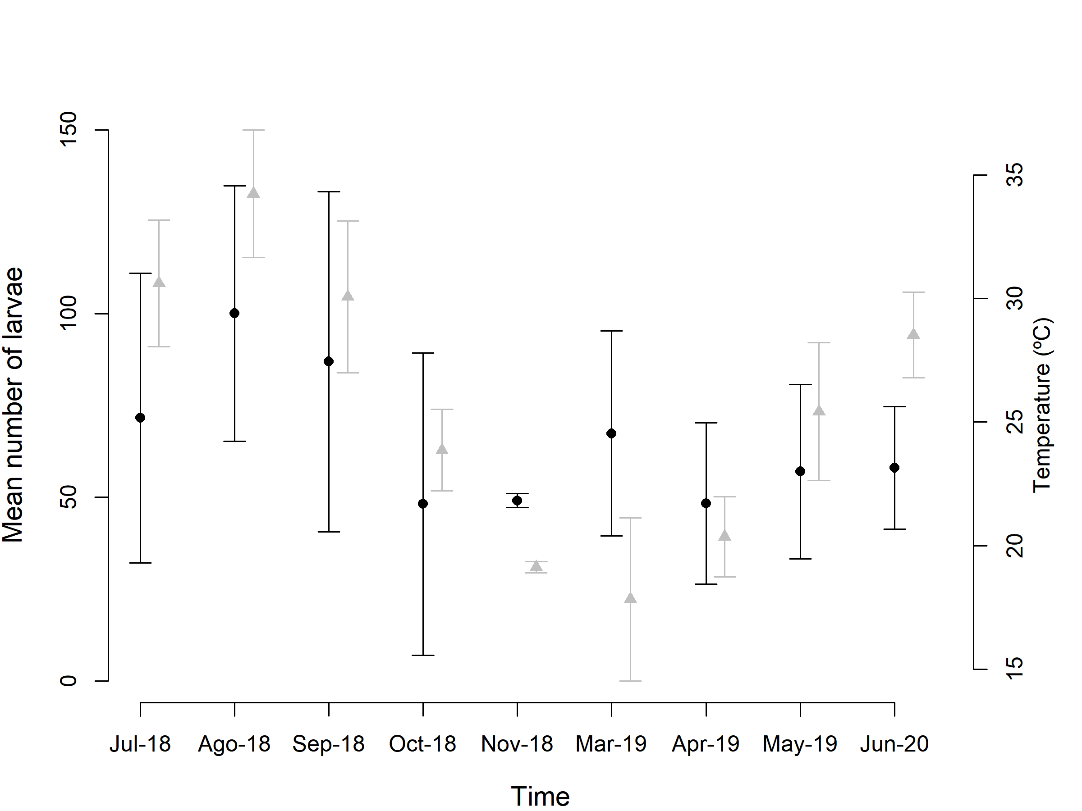 Figure S2. Mean number of larvae in each sampling occasion (black dots) and mean water temperature in the same sampling occasions (grey triangles). Bars indicate the standard deviations of each measurement.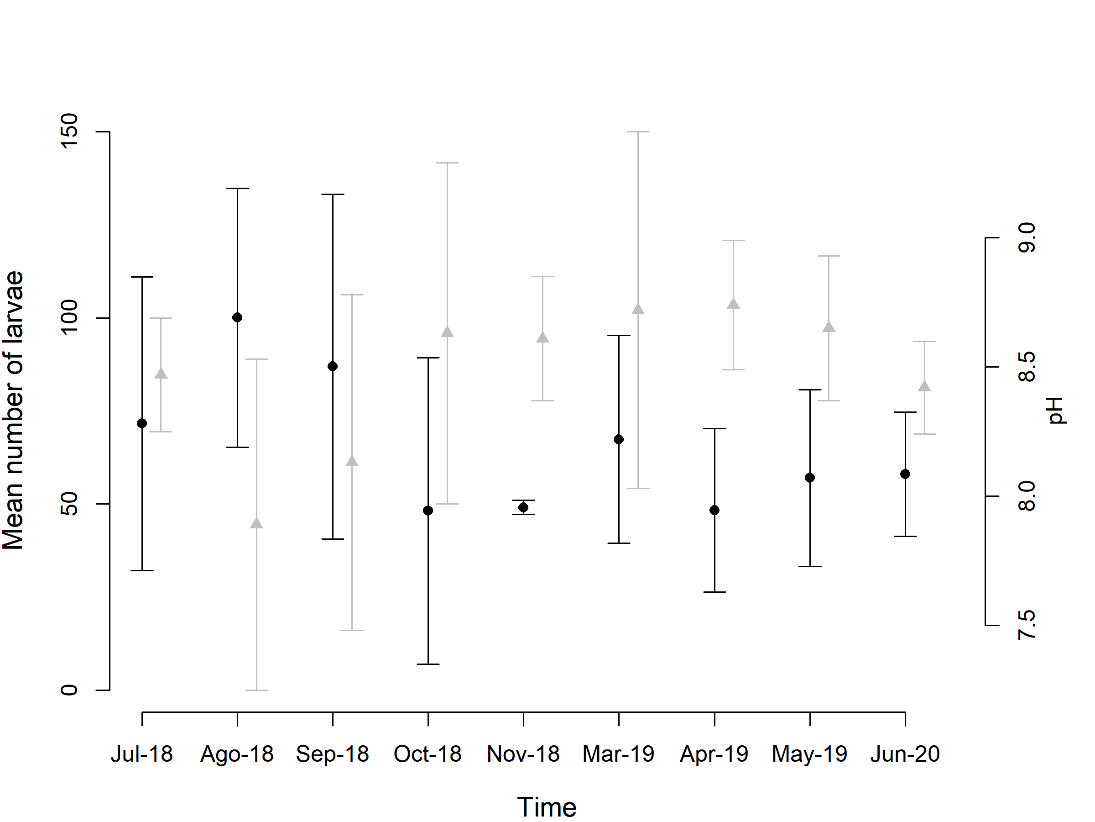 Figure S3. Mean number of larvae in each sampling occasion (black dots) and mean water pH in the same sampling occasions (grey triangles). Bars indicate the standard deviations of each measurement.ModeldflogLikelihoodAICcΔAICAIC weightPresence ~ 12-133.343270.771.8010Presence ~ pH3-108.866223.824.9010Presence ~ Salinity3-104.182214.415.5310Presence ~ Temperature3-130.908267.968.9830Presence ~ pH + Salinity4-95.961200.11.1650.358Presence ~ pH + Temperature4-108.643225.426.5280Presence ~ Salinity + Temperature4-103.495215.116.2270Presence ~ pH + Salinity +Temperature5-94.334198.900.641ModeldflogLikelihoodAICcΔAICAIC weightAbundance~ 12-5930.42311864.92870.160Abundance ~ algae6- 4542.0239096.5101.710Abundance ~ fauna3- 5673.60011353.32358.570Abundance ~ Posidonia3- 5929.05011864.22869.470Abundance ~ algae + fauna7- 4527.8769070.375.560Abundance ~ algae + Posidonia7-4507.5479029.634.900Abundance ~ fauna + Posidonia4- 5669.65411347.52352.760Abundance ~ algae + fauna + Posidonia8- 4489.0188994.701